St John the Baptist churchCastle Hill Road Birtle, Bury BL9 6UH Come & joins us forAfternoon TeaGames,Quiz, children’s activityTo celebrateThe Queen's Platinum Jubilee 2022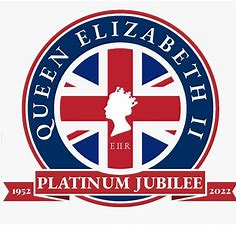 Sunday 5th June 2.00pmBack to 1953All welcome